scheikunde HAVO	tevens oud programmaNaam kandidaat 		Kandidaatnummer  	6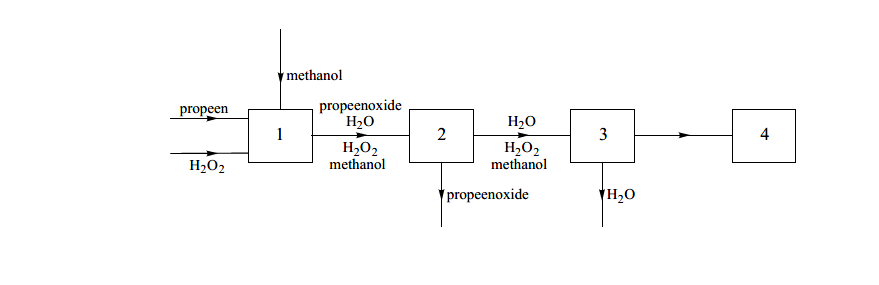 13	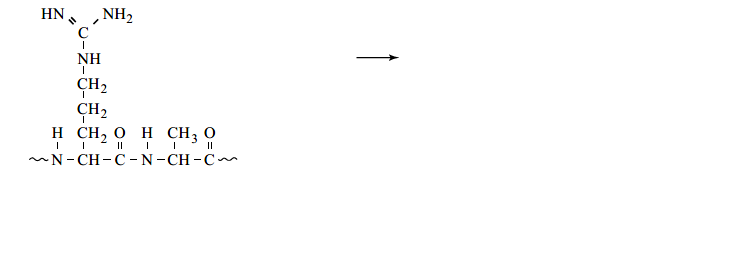 35	............................................................VERGEET NIET DEZE UITWERKBIJLAGE IN TE LEVEREN1